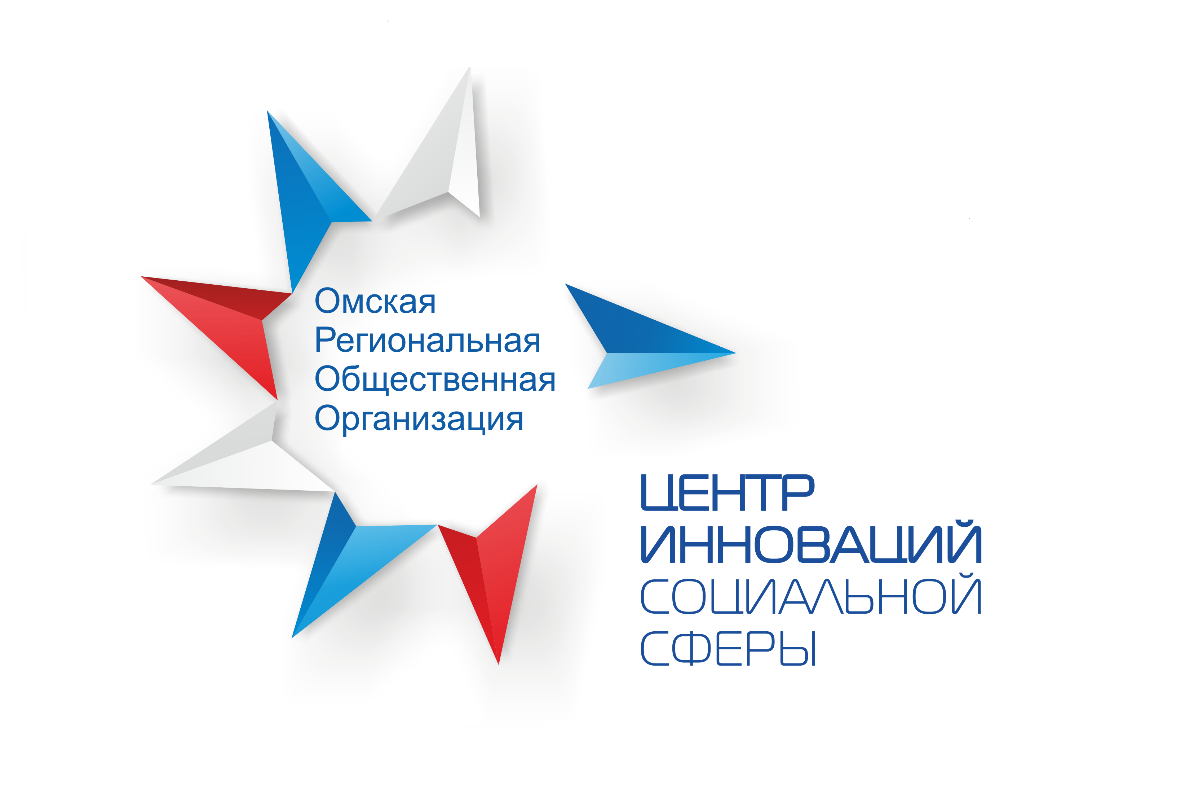 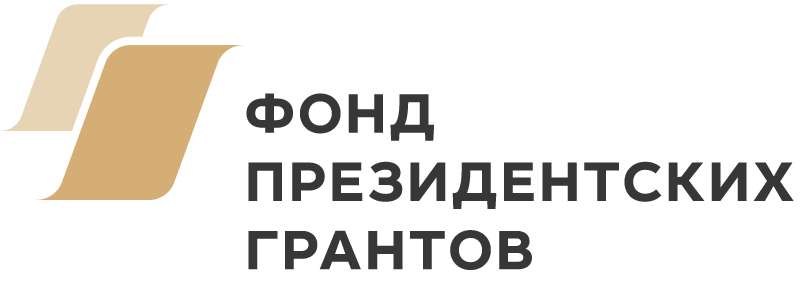 Программа «Эстафета социальных инноваций» реализуется с использованием гранта Президента Российской Федерации на развитие гражданского общества, предоставленного Фондом президентских грантов.В конкурсную комиссию региональнойпрограммы «Эстафета социальных инноваций»Заявка муниципального района на участие в программе «Эстафета социальных инноваций»	Администрация __________________муниципального района заявляет о своей готовности к участию в региональной программе «Эстафета социальных инноваций».  С содержанием программы ознакомлены, готовы оказать информационную и организационную поддержку реализации данного проекта.Дата                                                          Подпись /расшифровка подписи/                                        (печать)Контактный телефон 8 (3812) 90 46 16E-mail slnakonechnyy@gmail.comПриложение 1 к ЗаявкеМотивационное письмоМуниципальный район Омской областиКонтактное лицо (ФИО)ДолжностьКонтактный телефонЭлектронный адрес Какое значение имеет развитие негосударственных организаций для решения социальных проблем муниципального районаКак бы вы оценили потенциал развития социальных инициатив в муниципальном районеКакую поддержку готовы предоставить вновь создаваемым ресурсным центрам в муниципальном районе